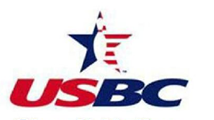 Whatcom County USBC1st Annual Mixed Match Trios, Doubles or 4-personTeamUSBC Certified						     **Entries close 30 minutes prior to each squad***DOUBLES	$50 TotalTRIOS		$75 TotalMix match 4-personTEAM		$100 TotalPlease read the rules located on the back of this form.TEAM CAPTAIN_____________________________________________ (PLEASE PRINT)CONTACT INFO_____________________________________________ (E-MAIL/PHONE)Mt Baker Lanes1788 LaBounty DrFerndale, WA  98248(360) 384-0235TRIOSMixed Match DOUBLES &/or TEAMEntry Fee $25 per eventSQUAD TIMES:Sat  1/09/16          10am & 1pmSun 1/10/16 10am, 1pm & 4pmSat 1/16/16           10am & 1pmSun 1/17/16 10am, 1pm & 4pm**NEW**Use your 2014-2015 USBC Composite Average List bowlers in order of line-upUSBC card #2014/2015 Composite AverageRequested Date & Time12List bowlers in order of line-upUSBC card #2014/2015 Composite AverageRequested Date & Time123List bowlers in order of line-upUSBC card #2014/2015 Composite AverageRequested Date & Time1234